
SPISAK SUDSKIH TUMAČA ZA GRAD SOPOT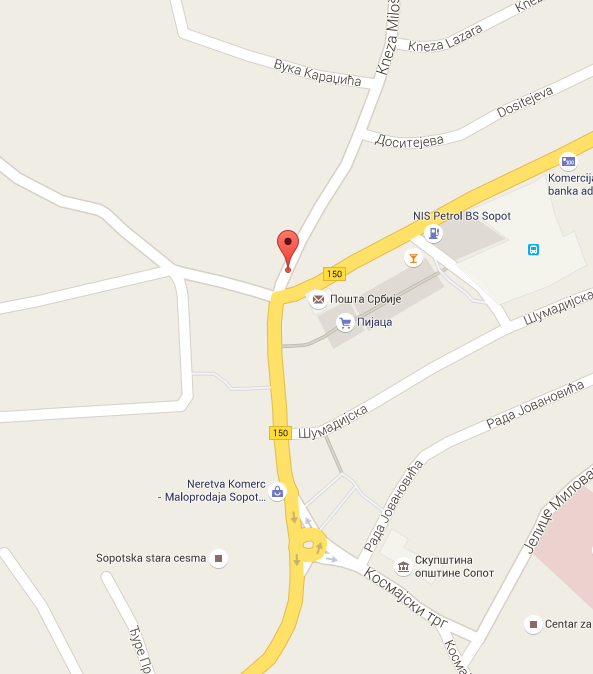 Sudski tumač za engleski jezik Sopot
Sudski tumač za hebrejski jezik Sopot
Sudski tumač za nemački jezik Sopot
Sudski tumač za persijski jezik Sopot
Sudski tumač za francuski jezik Sopot
Sudski tumač za hrvatski jezik Sopot
Sudski tumač za italijanski jezik Sopot
Sudski tumač za japanski jezik Sopot
Sudski tumač za ruski jezik Sopot
Sudski tumač za latinski jezik Sopot
Sudski tumač za norveški jezik Sopot
Sudski tumač za mađarski jezik Sopot
Sudski tumač za švedski jezik Sopot
Sudski tumač za makedonski jezik Sopot
Sudski tumač za španski jezik Sopot
Sudski tumač za pakistanski jezik Sopot
Sudski tumač za kineski jezik Sopot
Sudski tumač za znakovni jezik SopotSudski tumač za bosanski jezik Sopot
Sudski tumač za poljski jezik Sopot
Sudski tumač za arapski jezik Sopot
Sudski tumač za portugalski jezik Sopot
Sudski tumač za albanski jezik Sopot
Sudski tumač za romski jezik Sopot
Sudski tumač za belgijski jezik Sopot
Sudski tumač za rumunski jezik Sopot
Sudski tumač za bugarski jezik Sopot
Sudski tumač za slovački jezik Sopot
Sudski tumač za češki jezik Sopot
Sudski tumač za slovenački jezik Sopot
Sudski tumač za danski jezik Sopot
Sudski tumač za turski jezik Sopot
Sudski tumač za finski jezik Sopot
Sudski tumač za ukrajinski jezik Sopot
Sudski tumač za grčki jezik Sopot
Sudski tumač za holandski jezik Sopot
Sudski tumač za korejski jezik Sopot
Sudski tumač za estonski jezik SopotLokacijaul. Miroslava Vlajića bb, 11450 SopotInternetakademijaoxford.comTelefon011/405-80-05069/30-80-584069/30-80-627Radno vreme8:00 AM – 9:00 PM
9:00 AM – 2:00 PM (Subotom)